21 заседание двадцать восьмого созываРЕШЕНИЕот 11 августа 2021 года № 90О внесении изменений в решение Совета сельского поселения Лаклинский сельсовет муниципального района Салаватский район Республики Башкортостан от 18 декабря 2020 года  № 68 «О бюджете сельского поселения Лаклинский сельсовет муниципального района Салаватский район Республики Башкортостан на 2021 год и на плановый период 2022 и 2023 годов»В соответствии со статьями 83,86 Бюджетного кодекса Российской Федерации, статьи 17  Закона Республики Башкортостан от 21.12.2020 года                № 350-з «О бюджете Республики Башкортостан на 2021 год и на плановый период 2022 и 2023 годов», пунктами 10,11 решения Совета сельского поселения Лаклинский сельсовет муниципального района Салаватский район Республики Башкортостан от 18 декабря 2020 года  № 78 «О бюджете сельского поселения Лаклинский сельсовет муниципального района Салаватский район Республики Башкортостан на 2021 год и на плановый период 2022 и 2023 годов», Совет сельского поселения Лаклинский сельсовет муниципального района Салаватский район Республики Башкортостан РЕШИЛ: 1. Внести следующие изменения и дополнения в решение Совета сельского поселения Лаклинский сельсовет муниципального района Салаватский район Республики Башкортостан от     18 декабря 2020 года  № 68 «О бюджете сельского поселения Лаклинский сельсовет муниципального района Салаватский район Республики Башкортостан на 2021 год и на плановый период 2022 и 2023 годов»:1.1. В подпункте 1 пункта 1 цифры «2855803,00» заменить цифрами         «4330791,32»;1.2. В подпункте 2 пункта 1 цифры «2855803,00» заменить цифрами   «4527791,32»;1.3. В подпункте 3 пункта 1 цифры «0,00» заменить цифрами  «147000,00»;1.4.  Приложение № 1 «Перечень главных администраторов  источников финансирования дефицита бюджета сельского поселения Лаклинский сельсовет муниципального района Салаватский район Республики Башкортостан» изложить в действующей редакции согласно приложению № 1 к настоящему решению. 1.5. Приложение № 3 «Объем доходов бюджета сельского поселения Лаклинский сельсовет муниципального района Салаватский район Республики Башкортостан на 2021  год» изложить в новой редакции согласно приложению № 3 к настоящему решению.1.6. Приложение № 4 «Поступления доходов бюджета сельского поселения Лаклинский сельсовет муниципального района Салаватский район Республики Башкортостан на плановый период 2022 и 2023 годов» изложить в действующей редакции согласно приложению № 4 к настоящему решению.	1.7. Приложение № 5 «Распределение бюджетных ассигнований сельского поселения Лаклинский сельсовет муниципального района Салаватский район Республики Башкортостан на 2021 год по разделам, подразделам, целевым статьям (муниципальным программам муниципального района Салаватский район и непрограммным направлениям деятельности), группам видов расходов классификации расходов бюджета» изложить в новой редакции согласно приложению № 5 к настоящему решению.	1.8. Приложение № 6 «Распределение бюджетных ассигнований сельского поселения Лаклинский сельсовет муниципального района Салаватский район Республики Башкортостан на плановый период 2022 и 2023 годов по разделам, подразделам, целевым статьям (муниципальным программам муниципального района Салаватский район и непрограммным направлениям деятельности), группам видов расходов классификации расходов бюджета» изложить в действующей редакции согласно приложению № 6 к настоящему решению.	1.9. Приложение № 7 «Распределение бюджетных ассигнований сельского поселения Лаклинский сельсовет муниципального района Салаватский район Республики Башкортостан на 2021 год по целевым статьям (муниципальным программам муниципального района Салаватский район и непрограммным направлениям деятельности), группам видов расходов классификации расходов бюджетов» изложить в новой редакции согласно приложению № 7 к настоящему решению.	1.10. Приложение № 8 «Распределение бюджетных ассигнований сельского поселения Лаклинский сельсовет муниципального района Салаватский район Республики Башкортостан на плановый период 2022 и 2023 годов по целевым статьям (муниципальным программам муниципального района Салаватский район и непрограммным направлениям деятельности), группам видов расходов классификации расходов бюджетов» изложить в действующей редакции согласно приложению № 8 к настоящему решению.	1.11. Приложение № 9 «Ведомственная структура расходов бюджета сельского поселения Лаклинский сельсовет муниципального района Салаватский район Республики Башкортостан на 2021 год» изложить в новой редакции согласно приложению № 9 к настоящему решению. 	1.12. Приложение № 10 «Ведомственная структура расходов бюджета сельского поселения Лаклинский сельсовет муниципального района Салаватский район Республики Башкортостан на плановый период 2022 и 2023 годов» изложить в действующей редакции согласно приложению № 10 к настоящему решению.	2. Настоящее решение с приложением подлежит обнародованию в здании сельского поселения Лаклинский сельсовет после его  подписания в установленном порядке «12» августа 2021 года и разместить на официальном информационном сайте Администрации сельского поселения Лаклинский сельсовет муниципального района Салаватский район Республики Башкортостан по адресу: http://splakli.ru/  Глава сельского поселения:	                                     И.И.Сайфуллина                                                                                                                                Приложение 1к решению Совета сельского поселения Лаклинский сельсовет муниципального района Салаватский район Республики Башкортостан 11.08.2021 года № 90Источники  финансирования дефицита бюджета сельского поселения Лаклинский сельсовет муниципального района Салаватский район Республики Башкортостан на 2021 год                                                                                        (рублей)                                                   Приложение 2к решению Совета сельского поселения Лаклинский сельсовет муниципального района Салаватский район Республики Башкортостан 11.08.2021 года № 90Поступления доходов бюджета сельского поселения Лаклинский  сельсовет муниципального района Салаватский район Республики Башкортостан на 2021 годПриложение 3к решению Совета сельского поселения Лаклинский сельсовет муниципального района Салаватский район Республики Башкортостан 11.08.2021 года № 90Распределение бюджетных ассигнований сельского поселения Лаклинский сельсовет муниципального района Салаватский район на 2021 год по разделам, подразделам, целевым статьям (государственным (муниципальным) программам Республики Башкортостан и непрограммным направлениям деятельности), группам видов расходов классификации расходов бюджетаПриложение 4к решению Совета сельского поселения Лаклинский сельсовет муниципального района Салаватский район Республики Башкортостан 11.08.2021 года № 90Распределение бюджетных ассигнований сельского поселения  Салаватский сельсовет муниципального района Салаватский район на 2021 год по целевым статьям (государственным (муниципальным) программам Республики Башкортостан и непрограммным направлениям деятельности), группам видов расходов классификации расходов бюджетаПриложение 5к решению Совета сельского поселения Лаклинский сельсовет муниципального района Салаватский район Республики Башкортостан 11.08.2021 года № 90Ведомственная структура расходов Лаклинского сельсовета Салаватского районаБашkортостан РеспубликаһыСалауат районымуниципаль   районыныңЛаkлы ауыл советы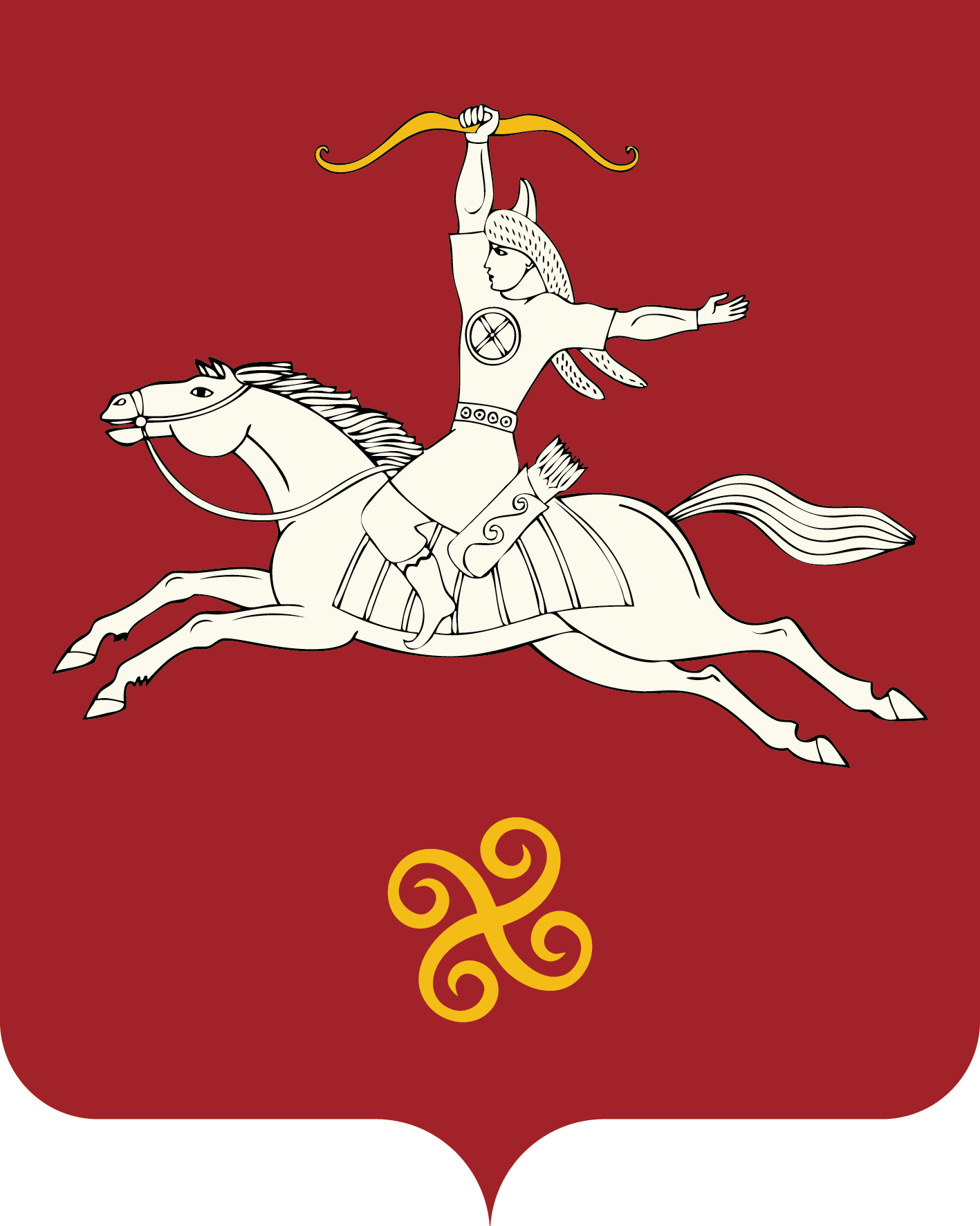 Республика БашкортостанСовет сельского поселенияЛаклинский    сельсоветмуниципального районаСалаватский район452498, Лаkлы ауылы, Совет урамы, 5тел. 2-71-45452498, с. Лаклы,  ул. Советская, 5тел. 2-71-45Код бюджетной классификации Российской ФедерацииНаименование кодаглавного администратора источников финансирования дефицита бюджета, группы, подгруппы, статьи, вида, классификации операций сектора государственного управления, относящихся к источникам финансирования дефицита бюджетаСумма123ВСЕГО01 00 00 00 00 0000 000ИСТОЧНИКИ ВНУТРЕННЕГО ФИНАНСИРОВАНИЯ ДЕФИЦИТОВ БЮДЖЕТОВ147000,0001 05 00 00 00 0000 000Изменение остатков средств на счетах по учету средств бюджета147000,0001 05 02 01 10 0000 000Изменение прочих остатков денежных средств бюджетов сельских поселений147000,00Коды бюджетной классификации Российской ФедерацииНаименование налога (сбора)сумма всего: 4 330 791,321 00 00 000 00 0000 000НАЛОГОВЫЕ И НЕНАЛОГОВЫЕ ДОХОДЫ506 900,001 01 00 000 00 0000 000НАЛОГИ НА ПРИБЫЛЬ, ДОХОДЫ20 000,001 01 02 000 01 0000 110Налог на доходы физических лиц20 000,001 01 02 010 01 0000 110Налог на доходы физических лиц с доходов, источником которых является налоговый агент, за исключением доходов, в отношении которых исчисление и уплата налога осуществляются в соответствии со статьями 227, 227.1 и 228 Налогового кодекса Российской Федерации20 000,001 05 00 000 00 0000 000НАЛОГИ НА СОВОКУПНЫЙ ДОХОД19 000,001 05 03 000 01 0000 110Единый сельскохозяйственный налог19 000,001 05 03 010 01 0000 110Единый сельскохозяйственный налог19 000,001 06 00 000 00 0000 000НАЛОГИ НА ИМУЩЕСТВО443 000,001 06 01 000 00 0000 110Налог на имущество физических лиц103 000,001 06 01 030 10 0000 110Налог на имущество физических лиц, взимаемый по ставкам, применяемым к объектам налогообложения, расположенным в границах сельских поселений103 000,001 06 06 000 00 0000 110Земельный налог340 000,001 06 06 030 00 0000 110Земельный налог с организаций40 000,001 06 06 033 10 0000 110Земельный налог с организаций, обладающих земельным участком, расположенным в границах сельских поселений40 000,001 06 06 040 00 0000 110Земельный налог с физических лиц300 000,001 06 06 043 10 0000 110Земельный налог с физических лиц, обладающих земельным участком, расположенным в границах сельских поселений300 000,001 08 00 000 00 0000 000ГОСУДАРСТВЕННАЯ ПОШЛИНА5 000,001 08 04 000 01 0000 110Государственная пошлина за совершение нотариальных действий (за исключением действий, совершаемых консульскими учреждениями Российской Федерации)5 000,001 08 04 020 01 0000 110Государственная пошлина за совершение нотариальных действий должностными лицами органов местного самоуправления, уполномоченными в соответствии с законодательными актами Российской Федерации на совершение нотариальных действий5 000,001 11 00 000 00 0000 000ДОХОДЫ ОТ ИСПОЛЬЗОВАНИЯ ИМУЩЕСТВА, НАХОДЯЩЕГОСЯ В ГОСУДАРСТВЕННОЙ И МУНИЦИПАЛЬНОЙ СОБСТВЕННОСТИ17 500,001 11 05 000 00 0000 120Доходы, получаемые в виде арендной либо иной платы за передачу в возмездное пользование государственного и муниципального имущества (за исключением имущества бюджетных и автономных учреждений, а также имущества государственных и муниципальных унитарных предприятий, в том числе казенных)17 500,001 11 05 030 00 0000 120Доходы от сдачи в аренду имущества, находящегося в оперативном управлении органов государственной власти, органов местного самоуправления, органов управления государственными внебюджетными фондами и созданных ими учреждений (за исключением имущества бюджетных и автономных учреждений)17 500,001 11 05 035 10 0000 120Доходы от сдачи в аренду имущества, находящегося в оперативном управлении органов управления сельских поселений и созданных ими учреждений (за исключением имущества муниципальных бюджетных и автономных учреждений)17 500,001 16 00 000 00 0000 000ШТРАФЫ, САНКЦИИ, ВОЗМЕЩЕНИЕ УЩЕРБА2 000,001 16 02 000 02 0000 140Административные штрафы, установленные законами субъектов Российской Федерации об административных правонарушениях2 000,001 16 02 020 02 0000 140Административные штрафы, установленные законами субъектов Российской Федерации об административных правонарушениях, за нарушение муниципальных правовых актов2 000,001 17 00 000 00 0000 000ПРОЧИЕ НЕНАЛОГОВЫЕ ДОХОДЫ400,001 17 05 000 00 0000 180Прочие неналоговые доходы400,001 17 05 050 10 0000 180Прочие неналоговые доходы бюджетов сельских поселений400,002 00 00 000 00 0000 000БЕЗВОЗМЕЗДНЫЕ ПОСТУПЛЕНИЯ3 823 891,322 02 00 000 00 0000 000БЕЗВОЗМЕЗДНЫЕ ПОСТУПЛЕНИЯ ОТ ДРУГИХ БЮДЖЕТОВ БЮДЖЕТНОЙ СИСТЕМЫ РОССИЙСКОЙ ФЕДЕРАЦИИ3 823 891,32 2 02 10 000 00 0000 150Дотации бюджетам бюджетной системы Российской Федерации1 673 900,00 2 02 16 001 00 0000 150Дотации на выравнивание бюджетной обеспеченности из бюджетов муниципальных районов, городских округов с внутригородским делением1 673 900,00 2 02 16 001 10 0000 150Дотации бюджетам сельских поселений на выравнивание бюджетной обеспеченности из бюджетов муниципальных районов1 673 900,00 2 02 30 000 00 0000 150Субвенции бюджетам бюджетной системы Российской Федерации105 003,00 2 02 35 118 00 0000 150Субвенции бюджетам на осуществление первичного воинского учета на территориях, где отсутствуют военные комиссариаты105 003,00 2 02 35 118 10 0000 150Субвенции бюджетам сельских поселений на осуществление первичного воинского учета на территориях, где отсутствуют военные комиссариаты105 003,00 2 02 40 000 00 0000 150Иные межбюджетные трансферты2 044 988,32 2 02 40 014 00 0000 150Межбюджетные трансферты, передаваемые бюджетам муниципальных образований на осуществление части полномочий по решению вопросов местного значения в соответствии с заключенными соглашениями101 320,00 2 02 40 014 10 0000 150Межбюджетные трансферты, передаваемые бюджетам сельских поселений из бюджетов муниципальных районов на осуществление части полномочий по решению вопросов местного значения в соответствии с заключенными соглашениями101 320,00 2 02 49 999 00 0000 150Прочие межбюджетные трансферты, передаваемые бюджетам1 943 668,32 2 02 49 999 10 0000 150Прочие межбюджетные трансферты, передаваемые бюджетам сельских поселений1 943 668,32 2 02 49 999 10 7216 150Прочие межбюджетные трансферты, передаваемые бюджетам сельских поселений на содержание, ремонт, капитальный ремонт, строительство и реконструкцию автомобильных дорог общего пользования местного значения1 443 668,32 2 02 49 999 10 7404 150Прочие межбюджетные трансферты, передаваемые бюджетам сельских поселений (мероприятия по благоустройству территорий населенных пунктов, коммунальному хозяйству, обеспечению мер пожарной безопасности и охране окружающей среды в границах сельских поселений)500 000,00 руб.руб.руб.руб.руб.Наименование РзПрЦСРВРсумма12345ВСЕГО4 527 791,32ОБЩЕГОСУДАРСТВЕННЫЕ ВОПРОСЫ01002 169 500,00Функционирование высшего должностного лица субъекта Российской Федерации и муниципального образования0102787 500,00Муниципальная программа «Развитие муниципальной службы в сельских поселениях муниципального района Салаватский район Республики Башкортостан»01022700000000787 500,00Расходы на выплаты персоналу в целях обеспечения выполнения функций государственными (муниципальными) органами, казенными учреждениями, органами управления государственными внебюджетными фондами01022710102030100787 500,00Функционирование Правительства Российской Федерации, высших исполнительных органов государственной власти субъектов Российской Федерации, местных администраций01041 367 000,00Муниципальная программа «Развитие муниципальной службы в сельских поселениях муниципального района Салаватский район Республики Башкортостан»010427000000001 367 000,00Расходы на выплаты персоналу в целях обеспечения выполнения функций государственными (муниципальными) органами, казенными учреждениями, органами управления государственными внебюджетными фондами01042710102040100960 000,00Закупка товаров, работ и услуг для обеспечения государственных (муниципальных) нужд01042710102040200400 900,00Иные бюджетные ассигнования010427101020408006 100,00Резервные фонды011115 000,00Муниципальная программа «Безопасная среда в муниципальном районе Салаватский район Республики Башкортостан»0111130000000015 000,00Иные бюджетные ассигнования0111131010750080015 000,00НАЦИОНАЛЬНАЯ ОБОРОНА0200105 003,00Мобилизационная и вневойсковая подготовка0203105 003,00Муниципальная программа «Управление муниципальными финансами и муниципальным долгом муниципального района Салаватский район Республики Башкортостан»02031500000000105 003,00Расходы на выплаты персоналу в целях обеспечения выполнения функций государственными (муниципальными) органами, казенными учреждениями, органами управления государственными внебюджетными фондами02031510151180100101 300,00Закупка товаров, работ и услуг для обеспечения государственных (муниципальных) нужд020315101511802003 703,00НАЦИОНАЛЬНАЯ БЕЗОПАСНОСТЬ И ПРАВООХРАНИТЕЛЬНАЯ ДЕЯТЕЛЬНОСТЬ030061 000,00Защита населения и территории от чрезвычайных ситуаций природного и техногенного характера, пожарная безопасность031061 000,00Муниципальная программа «Безопасная среда в муниципальном районе Салаватский район Республики Башкортостан»0310130000000061 000,00Закупка товаров, работ и услуг для обеспечения государственных (муниципальных) нужд0310131012430020061 000,00НАЦИОНАЛЬНАЯ ЭКОНОМИКА04001 594 988,32Дорожное хозяйство (дорожные фонды)04091 594 988,32Муниципальная программа «Развитие дорожного хозяйства муниципального района Салаватский район Республики Башкортостан»040921000000001 594 988,32Закупка товаров, работ и услуг для обеспечения государственных (муниципальных) нужд040921101031502001 594 988,32ЖИЛИЩНО-КОММУНАЛЬНОЕ ХОЗЯЙСТВО0500443 700,00Коммунальное хозяйство050245 700,00Муниципальная программа «Качественное жилищно-коммунальное обслуживание в муниципальном районе Салаватский район Республики Башкортостан»0502060000000045 700,00Закупка товаров, работ и услуг для обеспечения государственных (муниципальных) нужд0502060000356020045 700,00Благоустройство0503398 000,00Муниципальная программа «Качественное жилищно-коммунальное обслуживание в муниципальном районе Салаватский район Республики Башкортостан»05030600000000398 000,00Закупка товаров, работ и услуг для обеспечения государственных (муниципальных) нужд05030610106050200398 000,00ОХРАНА ОКРУЖАЮЩЕЙ СРЕДЫ0600102 000,00Другие вопросы в области охраны окружающей среды0605102 000,00Муниципальная программа «Качественное жилищно-коммунальное обслуживание в муниципальном районе Салаватский район Республики Башкортостан»06050600000000102 000,00Закупка товаров, работ и услуг для обеспечения государственных (муниципальных) нужд06050610274040200102 000,00СОЦИАЛЬНАЯ ПОЛИТИКА100051 600,00Пенсионное обеспечение100151 600,00Непрограммные расходы1001990000000051 600,00Межбюджетные трансферты1001990007400050051 600,00Наименование ЦСРВРсумма1234ВСЕГО 4 527 791,32Муниципальная программа «Качественное жилищно-коммунальное обслуживание в муниципальном районе Салаватский район Республики Башкортостан»0600000000545 700,00Мероприятия в области коммунального хозяйства060000356016 700,00Закупка товаров, работ и услуг для обеспечения государственных (муниципальных) нужд060000356020016 700,00Иные межбюджетные трансферты на финансирование мероприятий по благоустройству территорий населенных пунктов, коммунальному хозяйству, обеспечению мер пожарной безопасности, осуществлению дорожной деятельности и охране окружающей среды в границах сельских поселений060007404029 000,00Закупка товаров, работ и услуг для обеспечения государственных (муниципальных) нужд060007404020029 000,00Подпрограмма «Благоустройство территорий сельских поселений в муниципальном районе Салаватский район Республики Башкортостан»0610000000500 000,00Основное мероприятие «Повышение степени благоустройства территорий»0610100000398 000,00Мероприятия по благоустройству территорий населенных пунктов061010605080 000,00Закупка товаров, работ и услуг для обеспечения государственных (муниципальных) нужд061010605020080 000,00Иные межбюджетные трансферты на финансирование мероприятий по благоустройству территорий населенных пунктов, коммунальному хозяйству, обеспечению мер пожарной безопасности, осуществлению дорожной деятельности и охране окружающей среды в границах сельских поселений0610174040318 000,00Закупка товаров, работ и услуг для обеспечения государственных (муниципальных) нужд0610174040200318 000,00Основное мероприятие «Обеспечение обустройства мест (площадок) накопления твердых коммунальных отходов»0610200000102 000,00Иные межбюджетные трансферты на финансирование мероприятий по благоустройству территорий населенных пунктов, коммунальному хозяйству, обеспечению мер пожарной безопасности, осуществлению дорожной деятельности и охране окружающей среды в границах сельских поселений0610274040102 000,00Закупка товаров, работ и услуг для обеспечения государственных (муниципальных) нужд0610274040200102 000,00Муниципальная программа «Безопасная среда в муниципальном районе Салаватский район Республики Башкортостан»130000000076 000,00Подпрограмма «Защита населения и территорий от чрезвычайных ситуаций, обеспечение пожарной безопасности и безопасности людей на водных объектах в муницииальном районе Салаватский район Республики Башкортостан»131000000076 000,00Повышение безопасности муниципального района и снижение ущерба при чрезвычайных ситуациях131010000076 000,00Резервные фонды местных администраций131010750015 000,00Иные бюджетные ассигнования131010750080015 000,00Мероприятия по развитию инфраструктуры объектов противопожарной службы131012430010 000,00Закупка товаров, работ и услуг для обеспечения государственных (муниципальных) нужд131012430020010 000,00Иные межбюджетные трансферты на финансирование мероприятий по благоустройству территорий населенных пунктов, коммунальному хозяйству, обеспечению мер пожарной безопасности, осуществлению дорожной деятельности и охране окружающей среды в границах сельских поселений131017404051 000,00Закупка товаров, работ и услуг для обеспечения государственных (муниципальных) нужд131017404020051 000,00Муниципальная программа «Управление муниципальными финансами и муниципальным долгом муниципального района Салаватский район Республики Башкортостан»1500000000105 003,00Подпрограмма «Совершенствование бюджетной политики и эффективное использование бюджетного потенциала муниципального района Салаватский район Республики Башкортостан»1510000000105 003,00Организация планирования и исполнения бюджета МР Салаватский район РБ1510100000105 003,00Субвенции на осуществление первичного воинского учета на территориях, где отсутствуют военные комиссариаты1510151180105 003,00Расходы на выплаты персоналу в целях обеспечения выполнения функций государственными (муниципальными) органами, казенными учреждениями, органами управления государственными внебюджетными фондами1510151180100101 300,00Закупка товаров, работ и услуг для обеспечения государственных (муниципальных) нужд15101511802003 703,00Муниципальная программа «Развитие дорожного хозяйства муниципального района Салаватский район Республики Башкортостан»21000000001 594 988,32Подпрограмма «Развитие дорожного хозяйства поселений муниципального района Салаватский район Республики Башкортостан»21100000001 594 988,32Выполнение работ по содержанию, ремонту, капитальному ремонту автомобильных дорог и улично-дорожной сети21101000001 594 988,32Дорожное хозяйство2110103150151 320,00Закупка товаров, работ и услуг для обеспечения государственных (муниципальных) нужд2110103150200151 320,00Содержание, ремонт, капитальный ремонт, строительство и реконструкция автомобильных дорог общего пользования местного значения21101S21601 443 668,32Закупка товаров, работ и услуг для обеспечения государственных (муниципальных) нужд21101S21602001 443 668,32Муниципальная программа «Развитие муниципальной службы в сельских поселениях муниципального района Салаватский район Республики Башкортостан»27000000002 154 500,00271000000027100000002 154 500,00программные расходы27101000002 154 500,00Глава муниципального образования2710102030787 500,00Расходы на выплаты персоналу в целях обеспечения выполнения функций государственными (муниципальными) органами, казенными учреждениями, органами управления государственными внебюджетными фондами2710102030100787 500,00Аппараты органов государственной власти Республики Башкортостан27101020401 367 000,00Расходы на выплаты персоналу в целях обеспечения выполнения функций государственными (муниципальными) органами, казенными учреждениями, органами управления государственными внебюджетными фондами2710102040100960 000,00Закупка товаров, работ и услуг для обеспечения государственных (муниципальных) нужд2710102040200400 900,00Иные бюджетные ассигнования27101020408006 100,00Непрограммные расходы990000000051 600,00Иные безвозмездные и безвозвратные перечисления990007400051 600,00Межбюджетные трансферты990007400050051 600,00наименование ВедомствоЦСРВРсуммаВСЕГО4 527 791,32Администрация сельского поселения Лаклинский сельсовет муниципального района Салаватский район Республики Башкортостан7914 527 791,32Муниципальная программа «Качественное жилищно-коммунальное обслуживание в муниципальном районе Салаватский район Республики Башкортостан»7910600000000545 700,00Мероприятия в области коммунального хозяйства791060000356016 700,00Закупка товаров, работ и услуг для обеспечения государственных (муниципальных) нужд791060000356020016 700,00Иные межбюджетные трансферты на финансирование мероприятий по благоустройству территорий населенных пунктов, коммунальному хозяйству, обеспечению мер пожарной безопасности, осуществлению дорожной деятельности и охране окружающей среды в границах сельских поселений791060007404029 000,00Закупка товаров, работ и услуг для обеспечения государственных (муниципальных) нужд791060007404020029 000,00Подпрограмма «Благоустройство территорий сельских поселений в муниципальном районе Салаватский район Республики Башкортостан»7910610000000500 000,00Основное мероприятие «Повышение степени благоустройства территорий»7910610100000398 000,00Мероприятия по благоустройству территорий населенных пунктов791061010605080 000,00Закупка товаров, работ и услуг для обеспечения государственных (муниципальных) нужд791061010605020080 000,00Иные межбюджетные трансферты на финансирование мероприятий по благоустройству территорий населенных пунктов, коммунальному хозяйству, обеспечению мер пожарной безопасности, осуществлению дорожной деятельности и охране окружающей среды в границах сельских поселений7910610174040318 000,00Закупка товаров, работ и услуг для обеспечения государственных (муниципальных) нужд7910610174040200318 000,00Основное мероприятие «Обеспечение обустройства мест (площадок) накопления твердых коммунальных отходов»7910610200000102 000,00Иные межбюджетные трансферты на финансирование мероприятий по благоустройству территорий населенных пунктов, коммунальному хозяйству, обеспечению мер пожарной безопасности, осуществлению дорожной деятельности и охране окружающей среды в границах сельских поселений7910610274040102 000,00Закупка товаров, работ и услуг для обеспечения государственных (муниципальных) нужд7910610274040200102 000,00Муниципальная программа «Безопасная среда в муниципальном районе Салаватский район Республики Башкортостан»791130000000076 000,00Подпрограмма «Защита населения и территорий от чрезвычайных ситуаций, обеспечение пожарной безопасности и безопасности людей на водных объектах в муницииальном районе Салаватский район Республики Башкортостан»791131000000076 000,00Повышение безопасности муниципального района и снижение ущерба при чрезвычайных ситуациях791131010000076 000,00Резервные фонды местных администраций791131010750015 000,00Иные бюджетные ассигнования791131010750080015 000,00Мероприятия по развитию инфраструктуры объектов противопожарной службы791131012430010 000,00Закупка товаров, работ и услуг для обеспечения государственных (муниципальных) нужд791131012430020010 000,00Иные межбюджетные трансферты на финансирование мероприятий по благоустройству территорий населенных пунктов, коммунальному хозяйству, обеспечению мер пожарной безопасности, осуществлению дорожной деятельности и охране окружающей среды в границах сельских поселений791131017404051 000,00Закупка товаров, работ и услуг для обеспечения государственных (муниципальных) нужд791131017404020051 000,00Муниципальная программа «Управление муниципальными финансами и муниципальным долгом муниципального района Салаватский район Республики Башкортостан»7911500000000105 003,00Подпрограмма «Совершенствование бюджетной политики и эффективное использование бюджетного потенциала муниципального района Салаватский район Республики Башкортостан»7911510000000105 003,00Организация планирования и исполнения бюджета МР Салаватский район РБ7911510100000105 003,00Субвенции на осуществление первичного воинского учета на территориях, где отсутствуют военные комиссариаты7911510151180105 003,00Расходы на выплаты персоналу в целях обеспечения выполнения функций государственными (муниципальными) органами, казенными учреждениями, органами управления государственными внебюджетными фондами7911510151180100101 300,00Закупка товаров, работ и услуг для обеспечения государственных (муниципальных) нужд79115101511802003 703,00Муниципальная программа «Развитие дорожного хозяйства муниципального района Салаватский район Республики Башкортостан»79121000000001 594 988,32Подпрограмма «Развитие дорожного хозяйства поселений муниципального района Салаватский район Республики Башкортостан»79121100000001 594 988,32Выполнение работ по содержанию, ремонту, капитальному ремонту автомобильных дорог и улично-дорожной сети79121101000001 594 988,32Дорожное хозяйство7912110103150151 320,00Закупка товаров, работ и услуг для обеспечения государственных (муниципальных) нужд7912110103150200151 320,00Содержание, ремонт, капитальный ремонт, строительство и реконструкция автомобильных дорог общего пользования местного значения79121101S21601 443 668,32Закупка товаров, работ и услуг для обеспечения государственных (муниципальных) нужд79121101S21602001 443 668,32Муниципальная программа «Развитие муниципальной службы в сельских поселениях муниципального района Салаватский район Республики Башкортостан»79127000000002 154 500,00271000000079127100000002 154 500,00программные расходы79127101000002 154 500,00Глава муниципального образования7912710102030787 500,00Расходы на выплаты персоналу в целях обеспечения выполнения функций государственными (муниципальными) органами, казенными учреждениями, органами управления государственными внебюджетными фондами7912710102030100787 500,00Аппараты органов государственной власти Республики Башкортостан79127101020401 367 000,00Расходы на выплаты персоналу в целях обеспечения выполнения функций государственными (муниципальными) органами, казенными учреждениями, органами управления государственными внебюджетными фондами7912710102040100960 000,00Закупка товаров, работ и услуг для обеспечения государственных (муниципальных) нужд7912710102040200400 900,00Иные бюджетные ассигнования79127101020408006 100,00Непрограммные расходы791990000000051 600,00Иные безвозмездные и безвозвратные перечисления791990007400051 600,00Межбюджетные трансферты791990007400050051 600,00